[Volunteer Name]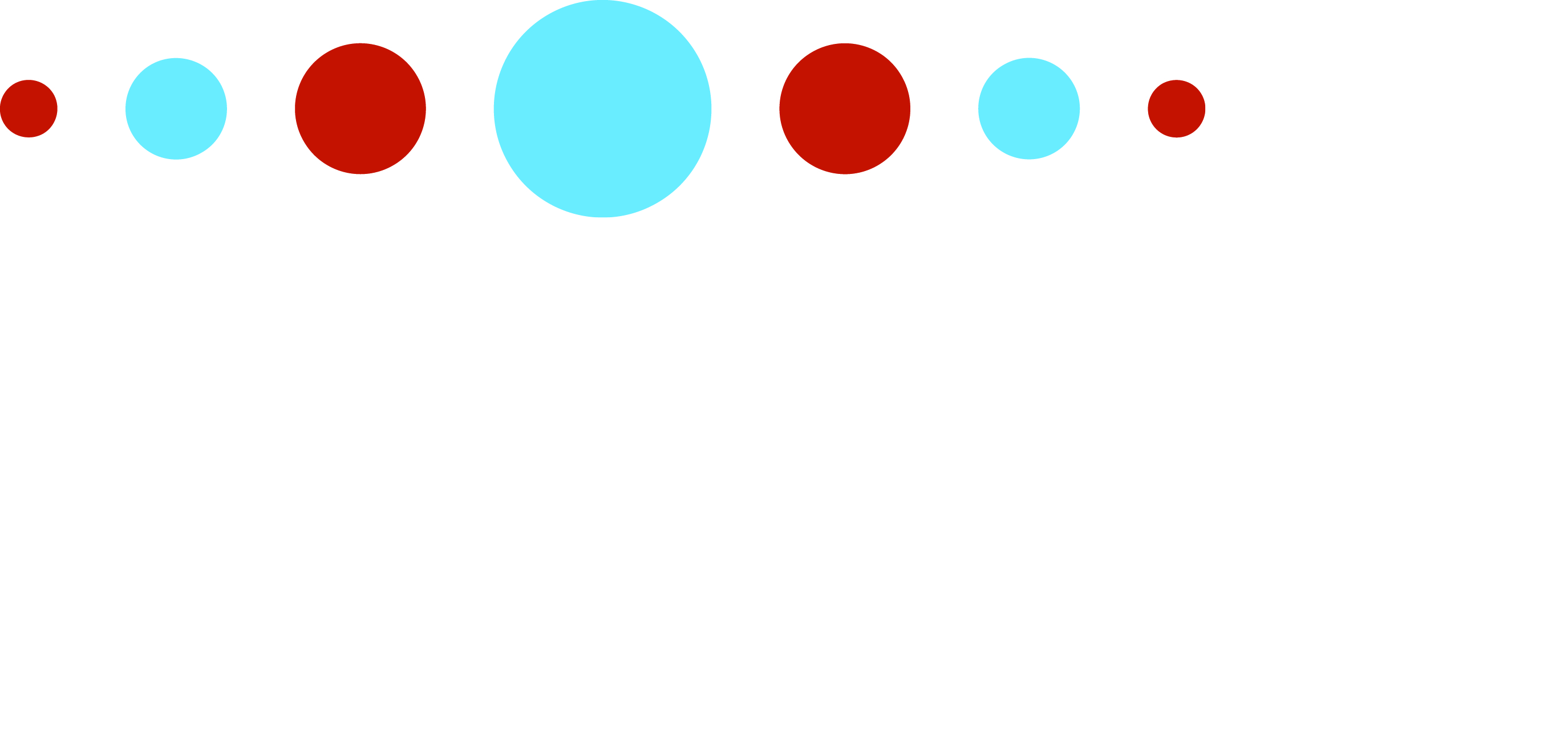 Has Generously Volunteered with the Resident Volunteer United Program (ReV-UP)[Description – For example:  with Meadowlark ApartmentsIndianapolis, IndianaGiven on the 2nd day of January, 2014]With Gratitude and AppreciationYou have made a difference in being a leader and giving back to the Community.[Representative] [Title][Organization]Khoi PhamExecutive DirectorBella Communities